 Ceník prováděných řemeslných prací platný od 1. 9. 2021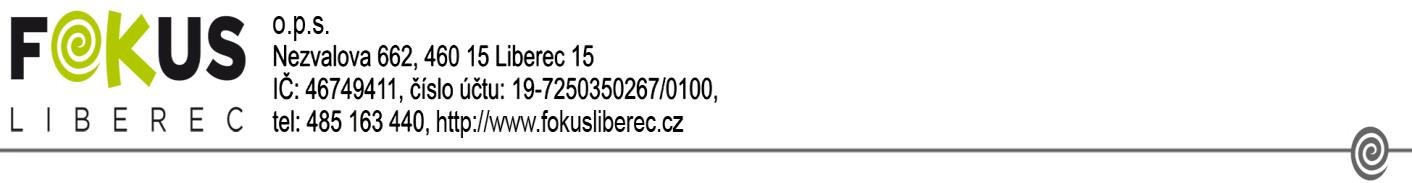 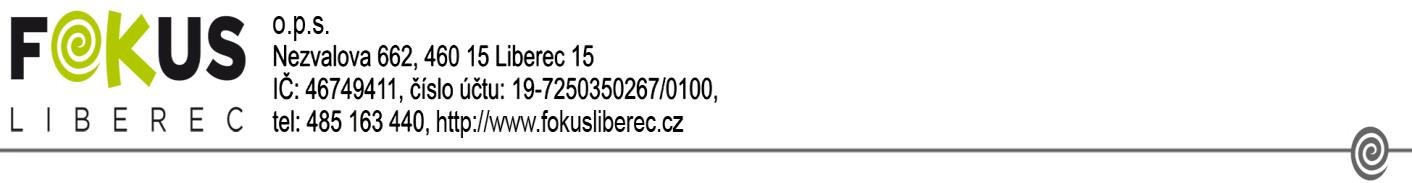 Instalatérské práce:	180,- Kč/hodVýměna, montáž zařízení - baterie, WC, sprchy, bojleru atd.Rozvod vody(plast. prům. 20 a 25mm, kov ¼“ a 1 ¼“ )Rozvod odpadů, výměna těsnění nebo staršího příslušenstvíDrobné elektrikářské práce (vypínače, osvětlení, apod.)Truhlářské práce:	 180,- Kč/ hodDrobné opravy nábytkuMontáž zakoupeného nábytkuVýroba nábytku na míru v naší řemeslné dílně, kompletace, police, regály, skřínky, dvířka, stolky, rámy, dekorace apod.Výroba většího nábytku nebo kusů = cena dle jednotlivé zakázkyVýroba z masivu nebo lamino desek – hranování zažehlovánímStěhování menšího rozsahu po Liberci a okolí                                                                             180,- Kč/ hodOsobní vůz s přívěsným vozíkemOdvoz nepotřebného do sběrného dvora (ASA – FCC)Výpomoc při stěhováníDovoz koupeného materiáluDoprava - paušál po Liberci a okolí do 25 km                                                                                200,-Kč / den                                                                                                Použití přívěsného vozíku                                                                                                                   100,- Kč / denOstatní práce dle dohody	         180,- Kč / hodÚčtování práce se provádí po 30 minutáchCeny prací jsou orientační za jednu osobu bez ceny materiáluK ceně za práci se připočítává doba na nákup potřebného materiáluZákazník si může nakoupit a připravit vlastní materiál  Nabízíme slevy pro stálé zákazníkyNašim klientům a zaměstnancům sociálních služeb s platnou smlouvou nabízíme slevu ve výši 10% - 30% z ceny za práciZdarma vytvoříme cenovou nabídku, PŘIJEDEME, ZAMĚŘÍME A PORADÍMENEJSME plátci DPH, uvedené ceny jsou konečné  Pracovní doba:	Pondělí – pátek 8:00 – 14:00 hod - info@fokusliberec.czDěkujeme, že svou objednávkou podpoříte rozvoj a začlenění lidí s duševním i pohybovým postižením zpět do společnosti.